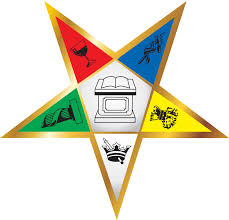 VERIFICATION OF A BROTHER’S AFFILIATION WITH LODGEDear Worshipful Master, Please verify the standing of the Brother by indicating his status below:A current member in good standing  _____YES _____NOWas a member in good standing at the time of his death _____YES _____NOBrother Name:_____________________________________________________Lodge:    __________________________________________________________City / State / Zip Lodge is located: _____________________________________Family member requesting to become a member: ________________________Relationship to Brother (circle one): Wife/Daughter/Sister/Mother/WidowChapter requesting information: ____________________________ No. ______City / State / Zip Chapter is located: ___________________________________(Seal)___________________________________		_____________                  Worshipful Master				         Date___________________________________		_____________                          Secretary				                   Date